Занятие 17. Звук Т. Паровоз-часы-молоток.Артикуляционная гимнастика:Упражнение «Качели», «Парус».Звук Т. Куклы Тата и Толя; игрушки (картинки, фото): паровоз (Ту –ту), часы (Тик –так), молоток (Тук –тук). Вызывание звукоподражаний. Взрослый последовательно показывает игрушки (картинки), даёт их название и звукоподражание. Образ буквы Т Образ буквы Т. «Букву Т нам надо знать, чтобы Тату к нам позвать».Сделать букву из синего картона. Обвести указательным пальцем по контуру. Назвать.  Выложить букву из счетных палочек, карандашей, спичек.Найти букву среди других. «Найди букву» (игра с гречкой). Работа с альбомом звукоподражаний Дедюхиной• Спрячь паровоз (молоток, часы). Накрыть предмет салфеткой. Спросить: «Что там?».«Дай Тате часы, Дай Толе молоток» Провоцировать: «На, Тата», «На, Толя».Соотнесение игрушек (картинок) с картинками из альбома звукоподражаний, если ребёнок не справляется, проводить занятие с игрушками (предметными картинками).• Спрячь паровоз (молоток, часы), закрыть ладошкой, вызывая звукоподражания оставшихся предметов. Где паровоз (молоток, часы)? «Нету». Это – Молоток ("Тук-тук").Это –часы (Тик –так), даём звукоподражание оставшихся предметов.  Сделай дорожку к поезду из палочек (молотку, часам). (Вызов звукоподражаний).Работа над интонацией. Чего нет? (одна картинка закрыта листом бумаги) Нет паровоза? Нет паровоза. (Ту –ту)•  Что услышал? (Взрослый даёт образец звукоподражания, ребёнок показывает соответствующую картинку (игрушку)).•  На чём поедем кататься? Покажи. Как гудит паровоз? ("Ту-ту").•  Чем гвозди забиваем? Покажи. Как стучит молоток? ("Тук-тук").•  Что тикает? Как? ("Тик-так").Дай Тате часы("Тик-так").Речь, ритм, движение.1. Взрослый произносит звукоподражание, сопровождая его имитационными движениями и побуждая ребёнка к аналогичным действиям:движения кулаком сверху вниз (тук-тук)руки согнуты в локтях и прижаты к бокам, движения рук вперёд – назад (ту-ту)руки на бёдрах, наклоны туловища в стороны, или наклоны головыпопеременно к правому и левому плечу (тик-так)2. Взрослый читает стихотворные тексты, побуждая ребёнка к сопряжённому, отражённому или произвольному произнесению звукоподражаний:«Вот поезд наш едет, колеса стучат:Ту-ту-ту, ту-ту-ту!А в поезде этом ребята сидят.Ту-ту-ту, ту-ту-ту!»***«Строим, строим новый дом:Тук-тук молотком»***«Наши часики стучат:Тик-так, тик-так»3. Маршировка под такт текста:«Топали, мы топали, до тополя дотопали, до тополя дотопали, от тополя утопали»Логоритмические упражнения по методике Железновой. Песенки «Дятел», «Молоток». Упражнения с усложнением (опираясь на возможности ребёнка)На столе: паровоз, часики, молоток, находятся среди других игрушек.Просим ребёнка дать паровоз, часики, молоток, если ребёнок не готов, следует показать такой же предмет для соотнесения; картинку (фотографию), с которой надо соотнести названный предмет.Показать отдельно картинки: паровоз, молоток, часики.Показать на совместной картинке: паровоз, молоток, часики.Разрезные картинки по теме.Аудиозапись (паровоз, молоток, часы). Угадай, что звучит (соотнести с предметом или картинкой). 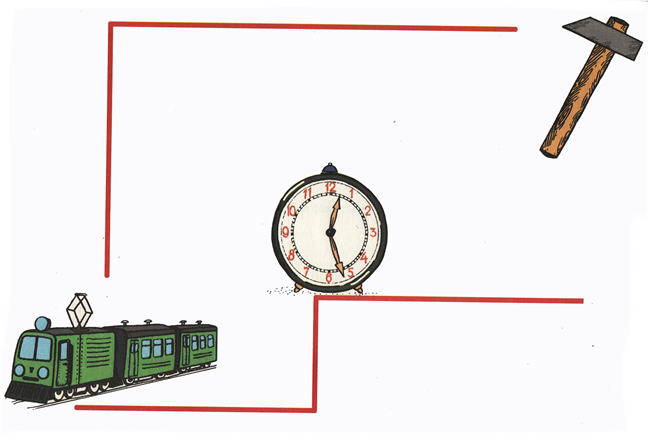 